Муниципальное казенное  общеобразовательное учреждение«Средняя общеобразовательная школа с. Бабстово»Планируемые результаты освоения учебного предметПрограмма обеспечивает достижения следующих результатов освоения образовательной программы основного общего образования:1. Личностные:• формирование ответственного отношения к учению, готовности и способности обучающихся к саморазвитию и самообразованию на основе мотивации к обучению и познанию, выбору дальнейшего образования на базе ориентировки в мире профессий и профессиональных предпочтений, осознанному построению индивидуальной образовательной траектории с учетом устойчивых познавательных интересов;• формирование целостного мировоззрения, соответствующего современному уровню развития науки и общественной практики;• формирование коммуникативной компетентности и общении и сотрудничестве со сверстниками, старшими и младшими в образовательной, общественно полезной, учебно-исследовательской, творческой и других видах деятельности;• умение ясно, точно, грамотно излагать свои мысли в устной и письменной речи, понимать смысл поставленной задачи, выстраивать аргументацию, приводить примеры и контрпримеры;• критичность мышления, умение распознавать логически некорректные высказывания, отличать гипотезу от факта;• креативность мышления, инициативу, находчивость, активность при решении геометрических задач;• умение контролировать процесс и результат учебной математической деятельности;• способность к эмоциональному восприятию математических объектов, задач, решений, рассуждений;2. Метапредметные:регулятивные универсальные учебные действия:• умение самостоятельно планировать альтернативные пути достижения целей, осознанно выбирать наиболее эффективные способы решения учебных и познавательных задач;• умение осуществлять контроль по результату и способу действия на уровне произвольного внимания и вносить необходимые коррективы;• умение адекватно оценивать правильность или ошибочность выполнения учебной задачи, ее объективную трудность и собственные возможности ее решения;• понимание сущности алгоритмических предписаний и умение действовать в соответствии с предложенным алгоритмом;• умение самостоятельно ставить цели, выбирать и создавать алгоритмы для решения учебных математических проблем;• умение планировать и осуществлять деятельность, направленную на решение задач исследовательского характера;познавательные универсальные учебные действия:• осознанное владение логическими действиями определения понятий, обобщения, установления аналогий, классификации на основе самостоятельного выбора оснований и критериев, установления родовидовых связей;• умение устанавливать причинно-следственные связи, строить логическое рассуждение, умозаключение (индуктивное, дедуктивное и по аналогии) и выводы;• умение создавать, применять и преобразовывать знаково-символические средства, модели и схемы для решения учебных и познавательных задач;• формирование и развитие учебной и общепользовательской компетентности в области использования информационно-коммуникационных технологий (ИКТ-компетентности);• формирование первоначальных представлений об идеях и о методах математики как универсальном языке науки и техники, средстве моделирования явлений и процессов;• умение видеть математическую задачу в контексте проблемной ситуации в других дисциплинах, в окружающей жизни;• умение находить в различных источниках информацию, необходимую для решения математических проблем, и представлять ее в понятной форме; принимать решение в условиях неполной и избыточной, точной и вероятностной информации;• умение понимать и использовать математические средства наглядности (рисунки, чертежи, схемы и др.) для иллюстрации, интерпретации, аргументации;• умение выдвигать гипотезы при решении учебных задач и понимать необходимость их проверки;• умение применять индуктивные и дедуктивные способы рассуждений, видеть различные стратегии решения задач;коммуникативные универсальные учебные действия:• умение организовывать учебное сотрудничество и совместную деятельность с учителем и сверстниками: определять цели, распределять функции и роли участников, общие способы работы;• умение работать в группе: находить общее решение и разрешать конфликты на основе согласования позиций и учета интересов;• слушать партнера;• формулировать, аргументировать и отстаивать свое мнение;3. Предметные:Выпускник научится  (для использования в повседневной жизни и обеспечения возможности успешного продолжения образования на базовом уровне)Оперировать на базовом уровне понятиями геометрических фигур;извлекать информацию о геометрических фигурах, представленную на чертежах в явном виде;применять для решения задач геометрические факты, если условия их применения заданы в явной форме;решать задачи на нахождение геометрических величин по образцам или алгоритмам. Выполнять измерение длин, расстояний, величин углов, с помощью инструментов для измерений длин и углов;применять формулы периметра, площади и объема, площади поверхности отдельных многогранников при вычислениях, когда все данные имеются в условии;применять теорему Пифагора, базовые тригонометрические соотношения для вычисления длин, расстояний, площадей в простейших случаях.использовать векторы для решения простейших задач на определение скорости относительного движения.применять геометрические факты для решения задач, в том числе,     предполагающих несколько шагов решения;  формулировать в простейших случаях свойства и признаки фигур; доказывать геометрические утверждения;владеть стандартной классификацией плоских фигур (треугольников и четырехугольников).Оперировать представлениями о длине, площади, объеме как величинами. Применять теорему Пифагора, формулы площади, объема при решении многошаговых задач, в которых не все данные представлены явно, а требуют вычислений, оперировать более широким количеством формул длины, площади, объема, вычислять характеристики комбинаций фигур (окружностей и многоугольников) вычислять расстояния между фигурами, применять тригонометрические формулы для вычислений в более сложных случаях, проводить вычисления на основе равновеликости и равносоставленности;проводить простые вычисления на объемных телах; формулировать задачи на вычисление длин, площадей и объемов и решать их.     Содержание учебного предмета «Геометрия» Векторы.  Понятие вектора. Равенство векторов. Сумма двух векторов. Законы сложения векторов. Вычитание векторов. Умножение вектора на число. Средняя линия трапеции .Метод координат . Разложение векторов по двум неколлинеарным векторам. Координаты векторов. Простейшие задачи в координатах. Уравнение линии на плоскости. Уравнение окружности. Уравнение прямой .Соотношения между сторонами и углами треугольника. Скалярное произведение векторов . Синус, косинус и тангенс угла. Основное тригонометрическое тождество. Формулы приведения. Площадь треугольника. Теорема синусов. Теорема косинусов. Угол между векторами. Скалярное произведение в координатах.Длина окружности и площадь круга. Правильный многоугольник. Окружность, описанная около правильного многоугольника. Окружность, вписанная в правильный многоугольник. Вычисление площади правильного многоугольника, его стороны и радиуса вписанной окружности. Длина окружности. Площадь круга. Свойства вписанного и описанного четырехугольника.Движения. Отображение плоскости на себя. Понятие движения. Параллельный перенос. Поворот.Повторение курса геометрии. Аксиомы планиметрииКалендарно-тематическое планирование  Рабочая программа по геометрии для 9 класса составлена на основе программы для общеобразовательных учреждений, допущенной Департаментом  общего среднего образования Российской Федерации , автор  Бурмистрова Т.А. ,  издательство  М., Просвещение, 2011год,. Учебник «Геометрия» 7-9 классы. Авторы: Л.С. Атанасян, В.Ф, Бутузов, и др. Москва. Просвещение.  2015 .                                                                                                                Рабочая программа по геометрии для 9 класса рассчитана на 68 часов, но в связи с графиком работы общеобразовательного учреждения по факту будет выдано 65, поэтому проведена  корректировка программы и объединены темы в соответствии с таблицей     Геометрия Вариант № 116.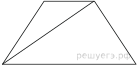 Основания равнобедренной трапеции равны 50 и 104, боковая сторона 45. Найдите длину диагонали трапеции.17.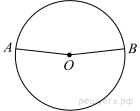 Точки A и B делят окружность на две дуги, длины которых относятся как 9:11. Найдите величину центрального угла, опирающегося на меньшую из дуг. Ответ дайте в градусах.18. В треугольнике одна из сторон равна 10, другая равна , а угол между ними равен 60°. Найдите площадь треугольника.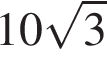 19.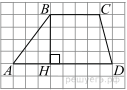 На рисунке изображена трапеция  . Используя рисунок, найдите  .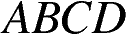 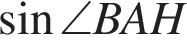 20. Какие из следующих утверждений верны?1) Треугольника со сторонами 1, 2, 4 не существует.2) Смежные углы равны.3) Все диаметры окружности равны между собой.Если утверждений несколько, запишите их номера в порядке возрастания.Геометрия Вариант № 216.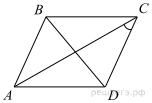 В параллелограмме  диагональ  в 2 раза больше стороны  и . Найдите угол между диагоналями параллелограмма. Ответ дайте в градусах.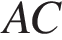 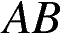 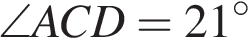 17.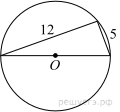 Прямоугольный треугольник с катетами 5 см и 12 см вписан в окружность. Чему равен радиус этой окружности?18.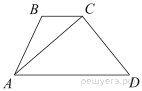 В трапеции ABCD AD = 3, BC = 1, а её площадь равна 12. Найдите площадь треугольника ABC.19.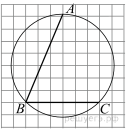 Найдите угол . Ответ дайте в градусах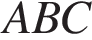 20. Какое из следующих утверждений верно?1) Точка касания двух окружностей равноудалена от центров этих окружностей.2) В параллелограмме есть два равных угла.3) Площадь прямоугольного треугольника равна произведению длин его катетов. Если утверждений несколько, запишите их номера в порядке возрастания.Оценивание работыРекомендуемое время на выполнение работы – 45 минут.Правильное выполнение каждого задания 1-5 оценивается одним баллом. 	Максимальное количество баллов – 5.Критерии оценивания работыКлюч«Рассмотрено»Руководитель МО________          О. А. Сахаровскаяподпись                           ФИОПротокол №  от «   »          2020 г.«Согласовано»Заместитель директора по УВР________          Г.Ф. Чернявскаяподпись                       ФИОПротокол № от «   »            2020 г.«Утверждено»Директор__________     Г.В. Фирсоваподпись                        ФИОПриказ № от   «     »              2020 г.Рабочая программапо предмету «Геометрия»9  классУчитель:  Копту Наталья Валерьевна2020 -2021  учебный годРабочая программапо предмету «Геометрия»9  классУчитель:  Копту Наталья Валерьевна2020 -2021  учебный годРабочая программапо предмету «Геометрия»9  классУчитель:  Копту Наталья Валерьевна2020 -2021  учебный год№ ппТема Количество часовВводное повторение2Векторы12Метод координат11Соотношение между сторонами и углами треугольника. Скалярное произведение векторов.16Длина окружности и площадь круга11Движения9Повторение. Решение задач7Итого68№ п\пТема урокаДатаПримечание1Решение задач по темам треугольники, четырехугольники2Входная контрольная работа3Понятие вектора. Равенство векторов4Откладывание вектора от данной точки5Сумма двух векторов. Законы сложения нескольких векторов6Правило параллелограмма. Сумма нескольких векторов.7Вычитание векторов8Решение задач по теме « Сложение и вычитание векторов»9Умножение вектора на число10Умножение вектора на число11Применение векторов к решению задач12Средняя линия трапеции13Урок повторения и обобщения по теме « Векторы»14Контрольная работа по теме « Векторы»15Разложение вектора по двум данным неколлинеарным векторам16Координаты вектора17Простейшие задачи в координатах18Простейшие задачи в координатах19Решение задач методом координат20Уравнение окружности21Метод введение новой переменной при решении дробных рациональных уравнений 22Уравнение прямой23Решение задач по теме « Уравнение прямой и окружности»24Урок подготовки к контрольной работе по теме «Метод координат»25Контрольная работа по теме « Метод координат»26Работа над ошибками. Синус, косинус, тангенс угла27Синус, косинус, тангенс угла28Синус, косинус, тангенс угла29Теорема о площади треугольника30Теоремы синусов и косинусов31Итоговая  контрольная работа за первое полугодие 32Урок систематизации коррекции знаний за первое полугодие33 Решение треугольников34Решение треугольников35Измерительные работы36Обобщающее повторение по теме «Соотношение между сторонами и углами треугольника»37Угол между векторами. Скалярное произведение векторов38Скалярное произведение в координатах. Свойства скалярного произведения39Скалярное произведение и его свойства40Обобщающее повторение по теме «Соотношение между сторонами и углами треугольника. Скалярное произведение векторов»41Контрольная работа по теме «Соотношение между сторонами и углами треугольника. Скалярное произведение векторов»42Работа над ошибками. Правильный многоугольник43Формула n- го члена арифметической прогрессии44Окружность, описанная около правильного многоугольника и вписанная в правильный многоугольник45Формулы для вычисления площади правильного многоугольника, его стороны и радиуса вписанной окружности46Решение задач по теме « Правильный многоугольник»47Длина окружности48Длина окружности. Решение задач49Площадь круга и кругового сектора50Решение задач по теме «Площадь круга и кругового сектора»51Решение задач по теме « Длина окружности и площадь круга»52Контрольная работа по теме « Длина окружности и площадь круга»53Работа над ошибками. Отображение плоскости на себя. Понятие движения54Свойства движения55Решение задач по теме « понятие движения. Осевая и центральная симметрии»56Параллельный перенос57Поворот 58Решение задач по теме «Параллельный перенос. Поворот»59Решение задач по теме «Параллельный перенос. Поворот»60Решение задач по теме « Движения»61Обобщающий урок по теме « Движения»62Об аксиомах планиметрии63Промежуточная аттестация. Контрольная работа64Анализ итоговой контрольной работы65Повторение. Начальные геометрические сведения. Параллельные прямые. Треугольники. Окружность.66Повторение. Четырехугольники. Многоугольники. 67Повторение.Векторы. Метод координат. Движения68Итоговое занятие по математикеРазделПо программеПо фактуТемаПо программеПо фактуМетод координат1110Простейшие задачи в координатах21Длина окружности и площадь круга1110Длина окружности. Решение задач21Движения98Решение задач по теме «Параллельный перенос. Поворот»21Итого коррекции:3 часа«2»«3»«4»«5»Баллы0-2345№Вариант 1Вариант 218551,521626,5375340,86052312